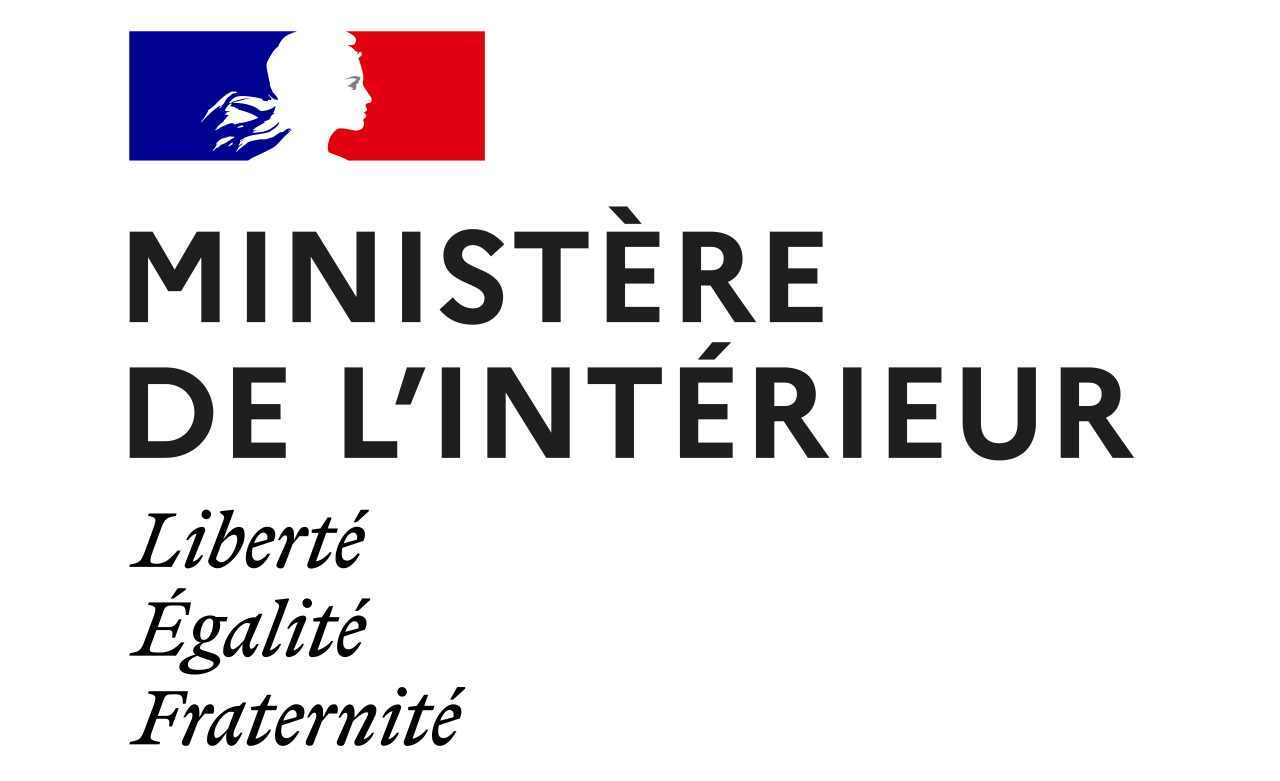 Acte d’engagementà respecter les valeurs de la République françaiseLa France m’a accueilli sur son sol. je me suis engagé(e) à suivre les formations linguistiques et civiques du contrat d’intégration républicaine (CIR) que j’ai signé avec l’Etat.A cette étape de mon intégration en France, je m’engage solennellement à respecter les principes de la République française.Je soussigné(e),NOM : PRÉNOM : ADRESSE : NÉ(E) LE : Numéro AGDREF :Déclare sur l'honneur m'engager à respecter les principes de la République Française, ses lois, ses règles, ainsi que les autorités et institutions qui la représentent et à participer, à ma mesure, à la cohésion de la société française.Fait à :Le :